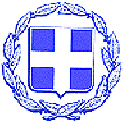 ΕΛΛΗΝΙΚΗ ΔΗΜΟΚΡΑΤΙΑ                                                                                        ΝΟΜΟΣ ΛΕΥΚΑΔΑΣ                        			  	                 Λευκάδα      21/4/2023ΔΗΜΟΣ ΛΕΥΚΑΔΑΣ                                                                                 Αριθ. Πρωτ:  8852Δ/ΝΣΗ Δ/ΚΩΝ ΥΠΗΡΕΣΙΩΝ 					ΤΜΗΜΑ ΥΠΟΣΤΗΡΙΞΗΣ				                       		ΠΟΛΙΤΙΚΩΝ ΟΡΓΑΝΩΝ  		                                                  ΠΡΟΣ: Τα  μέλη της Εκτελεστικής  ΕΚΤΕΛΕΣΤΙΚΗ  ΕΠΙΤΡΟΠΗ                                                                           ( ΩΣ ΠΙΝΑΚΑ ΑΠΟΔΕΚΤΩΝ) ΑΡΙΘ.ΠΡΟΣΚΛΗΣΗΣ:3ηΠ Ρ Ο Σ Κ Λ Η Σ ΗΣύμφωνα με τις δ/ξεις των άρθρων 62 και 63 του Ν. 3852/10 όπως τροποποιήθηκαν και ισχύουν, την αριθ. 5/2011 απόφαση Δημοτικού Συμβουλίου και τις δ/ξεις του άρθρου 78 του Ν.4954/22 σας προσκαλούμε σε τακτική συνεδρίαση, μεικτή  στις  25  ημέρα Τρίτη και ώρα 14:00 για συζήτηση και λήψη απόφασης στο παρακάτω θέμα της ημερήσιας διάταξης:ΘΕΜΑ 1 : «2η Τροποποίηση Τεχνικού Προγράμματος Δήμου Λευκάδας 2023».                   Εισηγητής: Χαράλαμπος Καλός , Δήμαρχος Λευκάδας Ο Πρόεδρος της Εκτελεστικής Επιτροπής                     	                           Χαράλαμπος Δ. Καλός  ΠΙΝΑΚΑΣ ΑΠΟΔΕΚΤΩΝ                                                                                                     Τακτικά μέλη- Αντιδήμαρχοι:	1. Λύγδας Σπυρίδων
2. Γαζής Αναστάσιος3. Βικέντιος Νικόλαος4. Τσιρογιάννης Γεώργιος5. Τυπάλδος Νικόλαος6. Σολδάτος Χαρίλαος7.Γιαννιώτης Παναγιώτης8. Γιαννούτσος Χαράλαμπος9. Αργυρός Νικόλαος10. Κονιδάρης ΚωνσταντίνοςΚοινοποίηση:1. Δ/νση Τεχνικών Υπηρεσιών2. Αυτ.Τμ.Προγραμματισμου